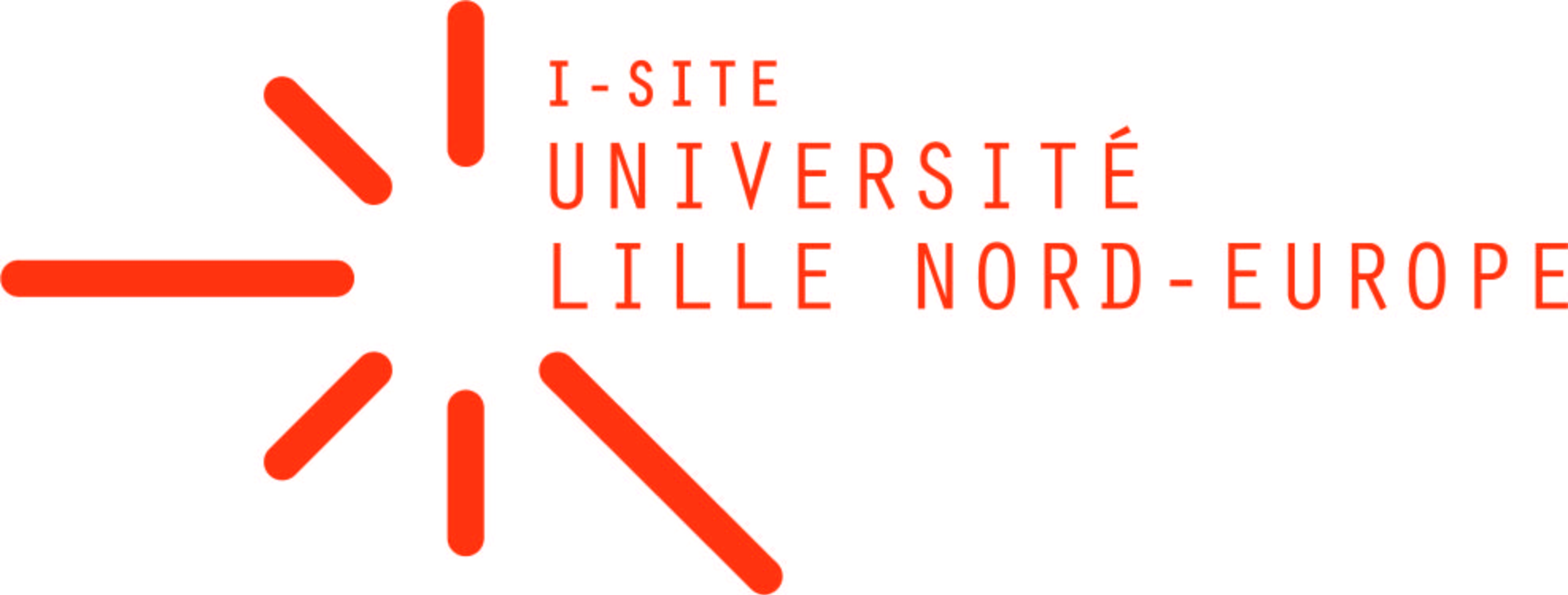 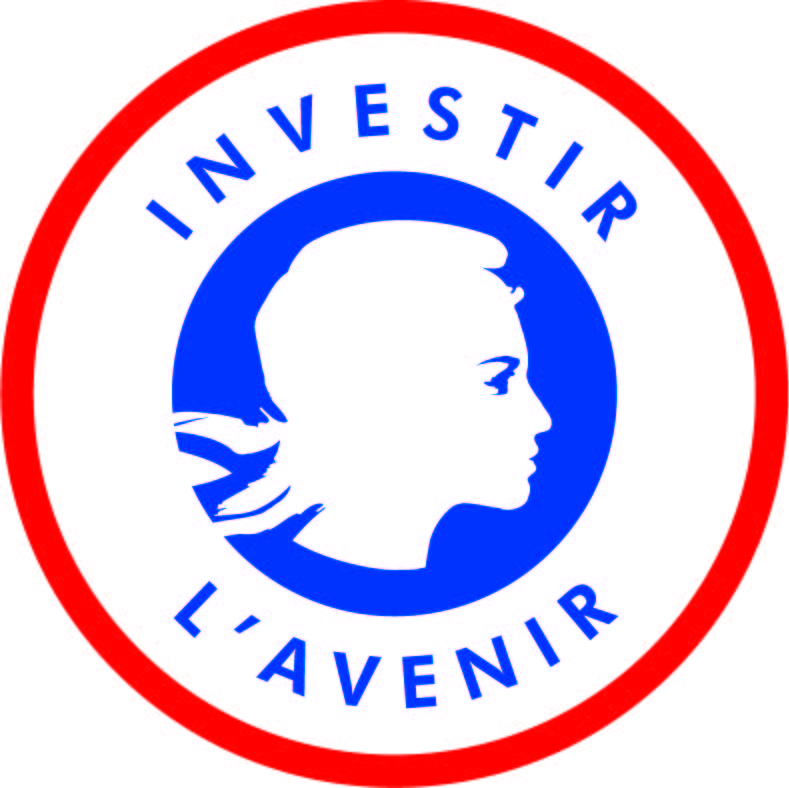 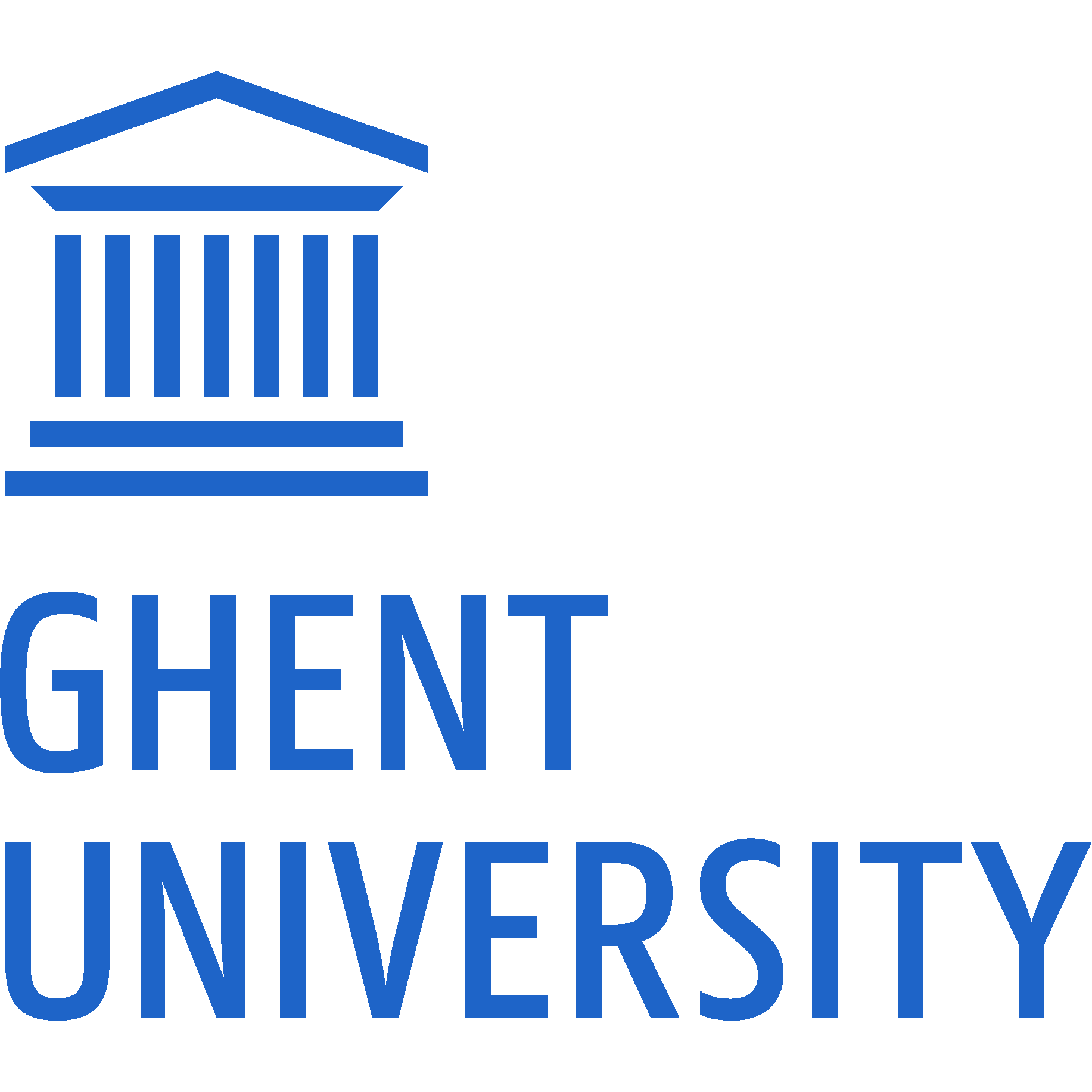 Co-Supervised Doctorates 2019I-SITE ULNE – Ghent UniversityThesis project proposalto be completed in EnglishDeadline: May 2, 2019 (23:59 GMT+1)Please send your application by e-mail to the following address: projects@isite-ulne.fr(Please copy the promotors and co-promotor(s) on the message.)Checklist of mandatory documents(no hard copies are required)Please send your documents using the following name template: “[First name]_[name]_[Document name]_CotutellesGand_2019”. 2-page CV for each promotor and co-promotor Application form duly completedFor the applicant: Curriculum Vitae Cover letter  Copy of passport for students who are not French citizens Grades obtained during your last 3 years of graduate studies and a description of the degree programme and courses taken for studies completes outside of France. (Official academic transcripts must be provided for each semester of each year.) Copy of post-secondary diplomas (with translation for degrees that were not obtained from an English- or French-speaking country; at this stage these copies do not have to be legalized) A letter of support from the potential I-SITE ULNE promotorI-SITE ULNE Help desk:stephane.thys@isite-ulne.fr 
alexis.boulet@isite-ulne.fr PROJECT INFORMATIONPROJECT INFORMATIONProject title (English)Project acronymKeywords (between 3 and 6)Identification of the PhD candidateFirst name:                                                              Last name:Gender:Nationality:Date of birth:University of origin:Master’s degree obtained:Postal address:Personal telephone:Work telephone:Email address:	Signature: Identification of the I-SITE ULNE promotorFirst name:Last name:Institution: Faculty/Department:Research unit:Do you have an HDR?:                            No                                  Yes, since:Address:Tel:Email address:Signature1: Identification of the I-SITE ULNE co-promotor (if applicable) First name:Last name:Institution2: Faculty/Department:Research unit:Do you have an HDR?:                            No                                  Yes, since:Address:Tel:Email address:Signature3: Identification of the Ghent University promotorFirst name:Last name:ORCID-ID:Department:Department code:Address:Telephone:Email address:Signature: Identification of the Ghent University co-promotor (if applicable) First name:Last name:ORCID-ID:Department:Department code:Address:Telephone:Email address:Signature3: Abstract of the thesis project (250 words maximum)[To be completed]PRESENTATION OF THE PROJECT (max. 3 pages excluding the bibliography)The doctoral project and methodology, including concrete calendar and selected bibliographyAdded-value of the participation of the (co-)promotors in the projectStrategy for dissemination and exploitation of the research[To be completed]Specific QuestionsExpected duration of your stay at Ghent University (Min. 6 months):      [______] monthsExplain briefly what scientific activities you plan to carry out during your stay at Ghent University (max. 300 words)[To be completed]Explain how the involvement of (co-)promotors from Ghent University in the framework of a co-supervised PhD is an added value to the PhD research. (max. 300 words)[To be completed]CVs of all promotors and co-promotors (Send each CV as a separate PD file)Please send the CV of each promotor and co-promotor listed under point 2. The CV should include the 10 most important projects and/or publications of the past 5 years.Mandatory documents for the applicant (Send each as a separate PDF file)Curriculum Vitae (CV)Cover letter (one-page minimum)Copy of passport for students who are not French citizensGrades obtained during your last 3 years of graduate studies and a description of the degree programme and courses taken for studies completes outside of France. (Official academic transcripts must be provided for each semester of each year.)Copy of post-secondary diplomas (with translation for degrees that were not obtained from an English- or French-speaking country; at this stage these copies do not have to be legalized)A letter of support from the potential I-SITE ULNE promotor 